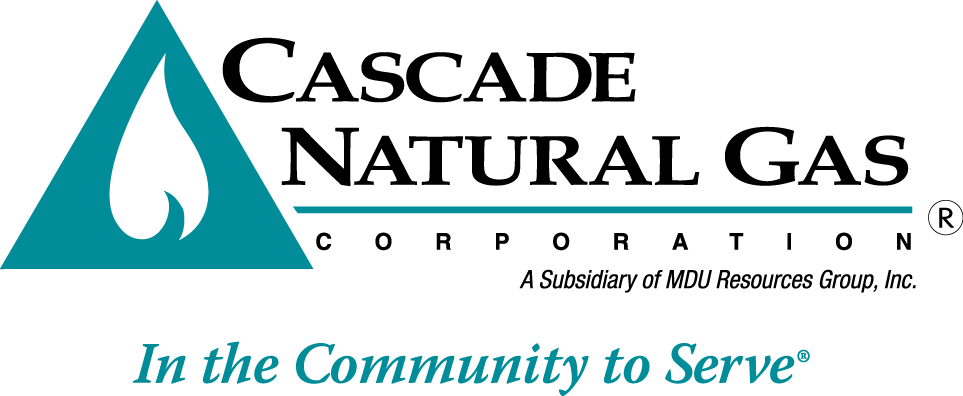 CNG/W16-09-04September XX, 2016Mr. Steven V. KingExecutive Director and SecretaryWashington Utilities & Transportation Commission1300 S. Evergreen Park Drive, SWP.O. Box 47250Olympia, WA  98504-7250Re:  Schedule No. 663 “Distribution System Transportation Service” Dear Mr. King:Enclosed for filing is the following tariff sheet to become effective with service on and after November 1, 2016:Seventeenth Revision Sheet No. 663, Canceling Sixteenth Revision Sheet No. 663The purpose of this filing is to update Cascade Natural Gas Corporation’s (“Cascade” or “Company”) 5-year average lost and unaccounted for percentage under the fuel use requirements section of this tariff.  As stated by the tariff, this percentage is to be updated on an annual basis. The effect of this filing updates the percentage from .1348% to .1615% as of July 2016.  This change represents an increase of 20% from last year’s amount.  This filing is in compliance with the order in UG-060256.  The proposed change does not have any revenue impact on the Company and there is no rate impact on Washington ratepayers. The attached exhibit details the calculation of the updated lost and unaccounted for percentage.If you have any questions, please direct them to me at 509-734-4593.Sincerely,Michael ParvinenDirector, Regulatory AffairsAttachments